Demande d’autorisation spéciale d’absenceNom - Prénom :Etablissement :à Madame la Rectrice de l’Académie de Limogess/c de (1) …………………………………………………….Madame la Rectrice,J’ai l’honneur de solliciter une autorisation spéciale d’absence afin de participer au congrès extraordinaire du SNEP qui aura lieu : Le mardi 17 mars 2020 de 9h à 17hAu lycée Turgot de LimogesVous trouverez ci-dessous la convocation que m’a adressée le SNEP FSU.Date et signature : (1) Préciser : « Proviseur du Lycée…. » ou « Principal du Collège…. »Conformément aux articles 13 et 15 du décret n° 82-447 du 28 mai 1982 modifié, les autorisations spéciales d'absence sont obtenues de plein droit 
et doivent être déposées (accompagnées de la convocation) auprès du chef de service ou d'établissement au moins trois jours à l’avance.
Cher(e) Camarade,
Tu es prié(e) de bien vouloir assister au congrès extraordinaire du SNEP FSU qui se tiendra  les :Le mardi 17 mars 2020 de 9h à 17hAu lycée Turgot de LimogesDébut des travaux :9h, 		Fin des travaux : 17hOrdre du jour :Réforme des retraites : ses dégradations et son impact,Revalorisation des métiers de l’enseignement : le pipeau intégral, Loi de transformation de la Fonction publique : ce qu’elle change,L’impact de l’ensemble des réformes éducatives sur nos métiers,Comment poursuivre les mobilisations ?Nous comptons sur ta présence. Bien cordialement. Lucile GRES e Dominique PARVILLE,co-secrétaires académiques du SNEP FSU Limoges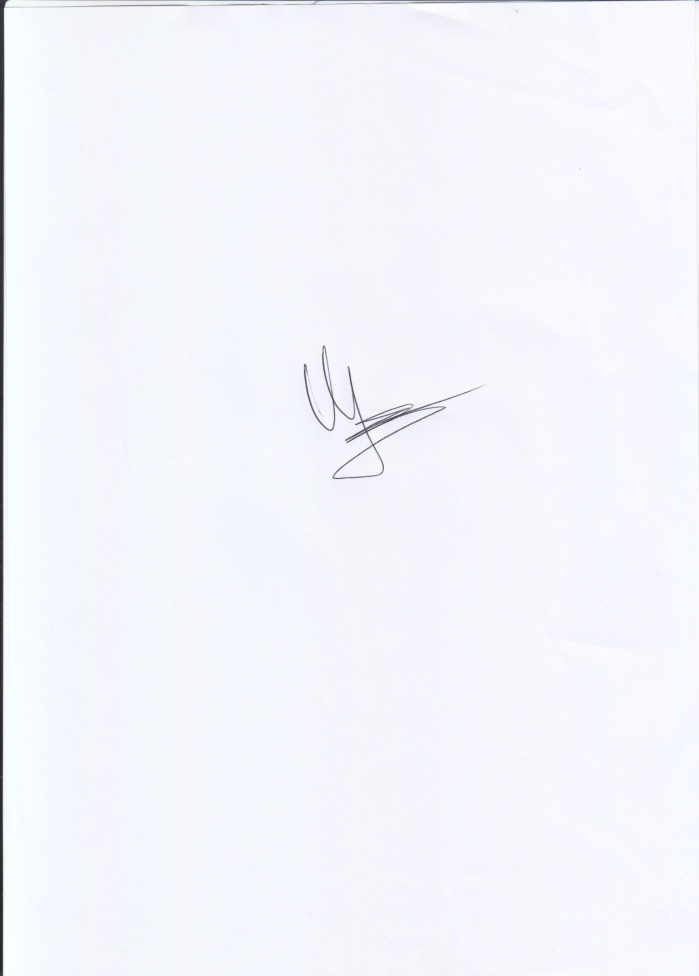 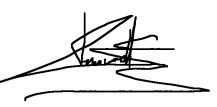 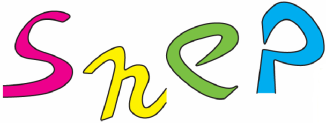 Limoges,  le 15 février 2020Section syndicale de LimogesSyndicat National de l'Education Physiquede l'Enseignement PublicFédération Syndicale UnitaireNom/Prénom :Etablissement :N’oubliez pas d’inscrire vos coordonnées avant de remettre cette convocation à votre chef d’établissement